Vorlage für die Falldokumentationen Zu den Anwendungen bei Klienten: Eine Sitzung dauert zwischen 30 und 90 Minuten.  Es ist sinnvoll die Dokumentation gleich im Anschluss an die Behandlung aufzuschreiben und dazu genügend Zeit einzuplanen.  In einer Sitzung können alle erlernten Anwendungen zum Zuge kommen  Falls nötig, behalten wir uns vor, zusätzliche Dokumentationen einzufordern.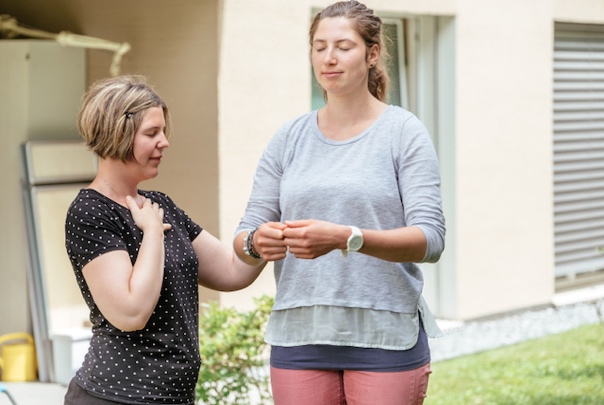 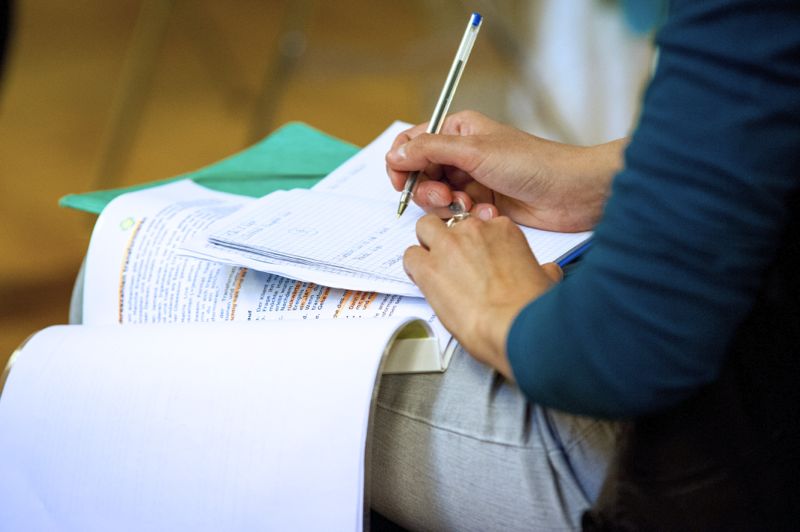 Dokument - Anwendung bei jemand anderemDatum der Sitzung  	_______________________________________Dein Name:  		_______________________________________Name des Behandelten: 	_______________________________________Thema der Sitzung:	_______________________________________Dauer der Behandlung 	_______________________________________(inklusive Gespräche) 1.Vorbereitung a) Wie geht es dem Klienten vor der Behandlung? Körperlich, emotional? b) Wie war die Themenfindung? Einfach schwierig, wieso? c) Wie hast du dich vorbereitet? 2. Zu den Anwendungen in Quantenheilung a) Welche Anwendungen hast du verwendet? Wie bist du vorgegangen? b) welche Reaktion hat der Klient/ die Klientin wahrgenommen? c) Welche Veränderungen hast du beim Klienten bemerkt? 3. Gesamt-EindruckWas waren deine Erkenntnisse  Was würdest du ein andermal anders machen? Was wäre auch noch  möglich gewesen?  Was hast du dem Klienten geraten, wie er nun weitermachen soll?  4. Feedback des Klienten nach ein bis drei Wochen 